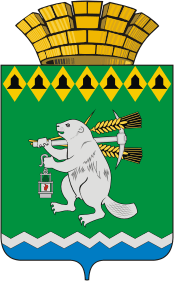 Дума Артемовского городского округаVI созыв__ заседание РЕШЕНИЕот                                                                                                                № Об утверждении Программы комплексного развития систем коммунальной инфраструктуры Артемовского городского округа на 2020 – 2036 годыРассмотрев представленный Администрацией Артемовского городского округа проект решения Думы Артемовского городского округа «Об утверждении Программы комплексного развития систем коммунальной инфраструктуры Артемовского городского округа на 2020 – 2036 годы», в соответствии со статьей 17 Федерального закона от 06 октября 2003 года № 131-ФЗ «Об общих принципах организации местного самоуправления в Российской Федерации», Градостроительным кодексом Российской Федерации от 29 декабря 2004 года, Федеральным законом Российской Федерации от 07 декабря 2011 года № 416-ФЗ «О водоснабжении и водоотведении», Федеральным законом Российской Федерации от 27 июля 2010 года № 190-ФЗ «О теплоснабжении», Постановлением Правительства Российской Федерации № 502 от 14 июня 2013 года «Об утверждении требований к программам комплексного развития систем коммунальной инфраструктуры поселений, городских округов», статьей 23 Устава Артемовского городского округа, Дума Артемовского городского округа решила:Утвердить Программу комплексного развития систем коммунальной инфраструктуры Артемовского городского округа на 2020 – 2036 годы (прилагается).Настоящее решение опубликовать в газете «Артемовский рабочий», разместить на Официальном портале правовой информации Артемовского городского округа (www.артемовский-право.рф) и разместить на официальном сайте Думы Артемовского городского округа в информационно-телекоммуникационной сети «Интернет».Контроль за исполнением настоящего решения возложить на постоянную комиссию по жилищно – коммунальному хозяйству (Арсенов В.С.).Заместитель председателя Думы Артемовского городского округа,исполняющий полномочия председателяДумы Артемовского городского округаП.В. ВяткинГлаваАртемовского городского округаК.М. Трофимов